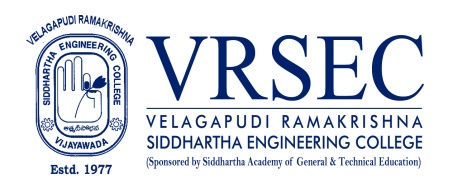 Dr.SK.Fakruddin BabavaliEducationPh. D (Physics) with Good Appreciation 2017, RU (A.P.State Govt University),Kurnool,A.P.,India.M.Phil (Physics) with First Class(77%)2007, Periyar University(Tamilnadu State Govt University),Tamilnadu,IndiaPGDCA with First Class (77%)2006,Recognised by Andhra Pradesh Board of Computer Education.M.Sc (Physics) in First Class with Distinction(76%)2005, Acharya Nagarjuna University (A.P.State Govt University),Guntur,A.P.,India.B.Sc (Physics) in First Class with Distinction(82%)2003, Acharya Nagarjuna University (A.P.State Govt University),Guntur,A.P.,India.ExperienceResearch Interests Broad Area of Research : Molecular Interaction Studies (Ultrasonics) Acoustical ,Thermodynamical & IR Spectroscopic Studies,Nano Oxide Structures and Carbon Nano Spherical Structure Studies Honors and AwardsBest Researcher award received for 2019 from Atom Organisation (UK,UAE) on 8th March 2020.Received Appreciation From Commissioner of Police,Vijayawada for the Sincere and Dedicated Service during Krishna Pushkaralu-2016. Best Paper presentation award received by Dr.G.Srinivas (Jt.Secretary, UGC Southern Region) in National Seminar organised by A.C.College , Guntur on 21st & 22nd Oct 2011. Courses TaughtEngineering Physics-EMF TheoryElectrostatics,Magnetostatics,Types of electric Magnetic materials and Time varying fields.Applied PhysicsQuantum Mechanics,Lasers,Fibre Optics,Holography and Nanotechnology.Physics for EngineersCrystallography,Acoustics,Thermal Performance,Engineering Materials and NanotechnologyUG-B.Sc Waves & Oscillations,Optics & Thermodynamics,Electricity,Magnetism & Modern PhysicsResearch ProfilePublications : Total:42    ( International :40          National : 02)The recent publications and research contributions can be viewed from the following URLsRecognized Research SupervisorFunded Research ProjectsConsultancy / Industry ProjectsPatentsInvited TalksProfessional Service / Reviewer Reviewer in Journal of Molecular Liquids, Elsevier (Impact Factor : 6.63)Reviewer in Arabian Journal of Chemistry, Elsevier (Impact Factor : 4.039)Reviewer in KIJOMS(Karbala International Journal),Elsevier-Scopus (Impact Factor : 4.561)Reviewer in Rasayan Journal of Chemistry, ScopusReviewer in Review of Research International Journal , UGC-ApprovedProfessional Development Activities - ParticipationsProfessional Bodies Membership Details(Dr.SK.Fakruddin Babavali)***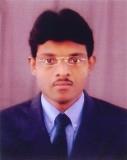 DesignationE-Mail IDContact at: Assistant Professor: drfakruddin786@gmail.com, fakruddinspnl@gmail.com:  S&H-I 306, Emp.Id: 90011,Department of Physics,  Velagapudi Ramakrishna Siddhartha Engineering College,  Kanuru, Vijayawada, Andhra Pradesh 520007.PeriodDesignationInstitution / Organization2007-Till dateAssistant ProfessorVelagapudi Ramakrishna Siddhartha Engineering College2005-2007Lecturer for UG levelA.M. aided.College,GunturGoogle Scholar https://scholar.google.com/citations?user=gdl_WFUAAAAJ&hl=enScopushttps://www.scopus.com/authid/detail.uri?authorId=57188719988https://www.scopus.com/authid/detail.uri?authorId=38961198400ORCIDhttps://orcid.org/0000-0003-3028-4406Publonshttps://publons.com/search/?search=FAKRUDDINResearch Gatehttps://www.researchgate.net/profile/Dr_FakruddinS.No.DepartmentUniversity  ---                                 ---                                            ---Completed00On-going00Applied 01Completed00On-going00Applied00GrantedNILPublished00Applied 00No. of Invited Talks02Faculty Development and Training Programmes10International / National Level Seminars10 / 15International / National Level Conferences08 / 05Workshops19Instructor Led / Self-Paced Courses04Webinars20LM-87779The Indian Society for Technical Education (ISTE)LM 12877Indian Physics Association (IPA) LM-266The Indian Thermodynamic Society(ITS)